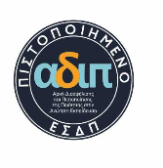 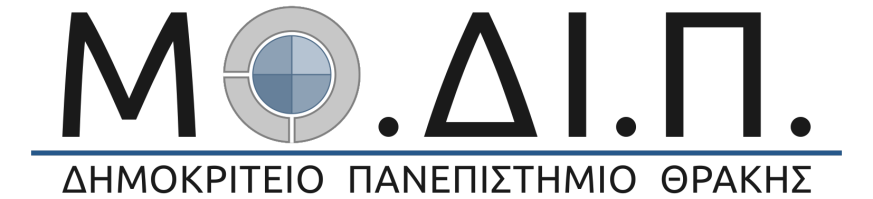 ΕΡΩΤΗΜΑΤΟΛΟΓΙΟ ΠΡΟΣ ΦΟΡΕΙΣ ΑΠΑΣΧΟΛΗΣΗΣΤο παρόν ερωτηματολόγιο διερευνά τις σχέσεις των Τμημάτων του Δ.Π.Θ. με συνεργαζόμενους κοινωνικούς, πολιτιστικούς και παραγωγικούς φορείς. Η συμβολή σας θα μας βοηθήσει να βελτιώσουμε τις συνέργειες του Ιδρύματός μας με όλους τους παραπάνω φορείς. Διασφαλίζεται ότι τα προσωπικά δεδομένα θα είναι απόρρητα και οι απαντήσεις θα χρησιμοποιηθούν αποκλειστικά και μόνο για τους σκοπούς επιστημονικής ανάλυσης και έρευνας της συγκεκριμένης μελέτης.Φορέας……………………………………………………………………………………………………………ΣΧΕΣΕΙΣ ΤΟΥ ΤΜΗΜΑΤΟΣ ΜΕ ΚΟΙΝΩΝΙΚΟΥΣ, ΠΟΛΙΤΙΣΤΙΚΟΥΣ & ΠΑΡΑΓΩΓΙΚΟΥΣ ΦΟΡΕΙΣ1. Συνεργασία με το Τμήμα: (μόνο μία επιλογή)
2.  Ο Οργανισμός σας / Η  επιχείρησή σας / Η παραγωγική σας μονάδα ως φορέας συνεργασίας      με το εν λόγω Τμήμα  του Δ.Π.Θ. σε ποια από τα παρακάτω έργα συνεργασίας που εκτελούνται ή που έχουν εκτελεστεί κατά την τελευταία πενταετία έχει συμμετάσχει;Πρακτική Άσκηση Ερευνητικά ΠρογράμματαΣυμμετοχή σε συνέδρια/ημερίδες/σεμινάριαΣυν-διοργάνωση από κοινού με το εν λόγω Τμήμα  συνεδρίων/ ημερίδων/ σεμιναρίων ή        Διοργάνωση συνεδρίων/ ημερίδων υπό την αιγίδα του εν λόγω Τμήματος  (παραχώρηση αίθουσας) Στελέχη του φορέα απασχολούνται ως διδάσκοντες στο εν λόγω Τμήμα  ή       Στελέχη του φορέα συμμετέχουν σε επιτροπή του εν λόγω Τμήματος Άλλο……………………………………………………………………………………………………….Ενδεικτικός αριθμός φοιτητών του εν λόγω Τμήματος που έχετε απασχολήσει για πρακτική άσκηση………………………………3.  Ποιος ο βαθμός ικανοποίησής σας από τη συνεργασία σας με το εν λόγω Τμήμα;      πάρα πολύ              πολύ                 αρκετά          λίγο          καθόλου         (ικανοποιητικά)ΑΝΤΑΠΟΚΡΙΣΗ ΥΠΗΡΕΣΙΩΝ ΤΜΗΜΑΤΟΣ  ΣΤΙΣ ΑΝΑΓΚΕΣ ΤΩΝ ΦΟΡΕΩΝ4. Έχετε απασχολήσει απόφοιτο του εν λόγω Τμήματος  του Δ.Π.Θ;         Ναι             Όχι           5.  Πόσο ικανοποιητικό θεωρείτε ότι είναι το επίπεδο σπουδών των αποφοίτων του εν λόγω Τμήματος  συνολικά; (λαμβάνοντας υπόψη τις ανάγκες του φορέα σας για  άρτια καταρτισμένους και υψηλού επιπέδου εργαζόμενους) 6.  α) Πόσο ικανοποιητική θεωρείτε ότι είναι η θεωρητική εκπαίδευση  των αποφοίτων του εν λόγω Τμήματος  συνολικά για να ανταποκριθούν στις εργασίες που τους ανατίθενται στον φορέα σας; β) Τι επιπλέον γνώσεις θεωρείτε ότι θα έπρεπε να έχουν οι απόφοιτοι του εν λόγω Τμήματος , ώστε να ανταποκριθούν στις ανάγκες του φορέα σας;7.  α) Πόσο ικανοποιητική θεωρείτε ότι είναι η πρακτική κατάρτιση των αποφοίτων του εν λόγω Τμήματος  συνολικά για να ανταποκριθούν στις εργασίες που τους ανατίθενται στον φορέα σας; β) Τι επιπλέον πρακτική κατάρτιση θεωρείτε ότι θα έπρεπε να έχουν οι απόφοιτοι του εν λόγω Τμήματος , ώστε να ανταποκριθούν στις ανάγκες του φορέα σας (ώρες, αντικείμενο κατάρτισης);8. Πόσο ικανοποιητική θεωρείτε την επαγγελματική συμπεριφορά των αποφοίτων του εν λόγω Τμήματος; 9. Πόσο ικανοποιητική θεωρείτε την ενσωμάτωση των αποφοίτων του εν λόγω Τμήματος στην ομάδα των συνεργατών σας; 10. α) Πόσο ικανοποιητικό θεωρείτε ότι είναι το επίπεδο των αποφοίτων του εν λόγω Τμήματος      σχετικά με τις γενικές ικανότητες (π.χ. αυτόνομη εργασία, ομαδική εργασία, κ.λπ..); β) Τι επιπλέον γενικές και ειδικές δεξιότητες θα θέλατε να έχουν οι απόφοιτοι του εν λόγω Τμήματος για να τους προσλάβετε;11. Θα προσλαμβάνατε στο μέλλον αποφοίτους από το εν λόγω Τμήμα; 12.  Πόσο ικανοποιητικά θεωρείτε ότι ανταποκρίνεται το εν λόγω Τμήμα στην ανάγκη σας: α) για προσέλκυση νέων (φοιτητών) που ενδεχομένως θέλετε να απασχολήσετε στον φορέα σας σε επίπεδο πρακτικής άσκησης; β) για αναζήτηση νέων πτυχιούχων που ενδεχομένως θέλετε να απασχολήσετε στον φορέα σας/στη παραγωγική σας μονάδα;13. Πόσο ικανοποιητικά θεωρείτε ότι ανταποκρίνεταιι το εν λόγω Τμήμα στην ενδεχόμενη  ανάγκη σας για εδραίωση συνεργασιών (π.χ. σε περιπτώσεις που χρειάζεστε επιστημονική υποστήριξη και τεκμηρίωση, κ.λ.π. ) μεταξύ εκπαίδευσης και παραγωγικής διαδικασίας;14. Πόσο ικανοποιητικά θεωρείτε ότι δραστηριοποιείται το εν λόγω Τμήμα προς την κατεύθυνση            ενίσχυσης της επιχειρηματικότητας μέσω των διάφορων δράσεων (μαθήματα        επιχειρηματικότητας, διαγωνισμός επιχειρηματικότητας, πληροφόρηση εργοδοτικών/      παραγωγικών φορέων για το έργο της Μονάδας Καινοτομίας & Επιχειρηματικότητας);15. Πόσο ικανοποιητική πιστεύετε ότι είναι η πληροφόρηση που παρέχεται για τις δράσεις του εν λόγω Τμήματος  από τα τοπικά  Μ.Μ.Ε. ;16. Πόσο ικανοποιητική πιστεύετε ότι είναι η ενημέρωση των εργοδοτικών και παραγωγικών       φορέων για τους σκοπούς, το αντικείμενο και το παραγόμενο έργο του εν λόγω Τμήματος ;17. Ποιος είναι ο βαθμός ικανοποίησης σας  από τις δράσεις του εν λόγω Τμήματος σχετικά με τη        διασύνδεση του Ιδρύματος με την τοπική αγορά σε πολιτισμικό, κοινωνικό, οικονομικό       επίπεδο ;ΣΥΜΒΟΛΗ ΤΟΥ ΤΜΗΜΑΤΟΣ  ΣΤΗΝ ΑΝΑΠΤΥΞΗ18.  Ποιος είναι ο βαθμός ικανοποίησης σας από τις κοινωνικές και πολιτιστικές υποδομές του       εν λόγω Τμήματος και τις δραστηριότητες που γίνονται και απευθύνονται τόσο σε        φοιτητές και αποφοίτους όσο και στο ευρύτερο κοινωνικό σύνολο;19. Πόσο ικανοποιητική θεωρείτε ότι είναι η συμβολή του εν λόγω Τμήματος στην επιστημονική και           τεχνολογική ανάπτυξη του τόπου;20. Πόσο ικανοποιητική θεωρείτε ότι είναι η συμβολή του εν λόγω Τμήματος στην ανάπτυξη του         Τόπου α) σε κοινωνικό, πολιτιστικό επίπεδο;                   β) σε παραγωγικό επίπεδο;21. Πόσο ικανοποιητικά θεωρείτε ότι συμβάλει το εν λόγω Τμήμα στην ανάπτυξη σε εθνικό επίπεδο;22. Πόσο ικανοποιητική κρίνετε την εξωστρέφεια του εν λόγω Τμήματος;23. Πόσο ικανοποιητικές θεωρείτε ότι είναι οι δράσεις του εν λόγω Τμήματος  για την ενίσχυση της εξωστρέφειας του Δ.Π.Θ. συνολικά; Σας ευχαριστούμε!Τμήμα ΝομικήςΤμήμα Πολιτικών ΜηχανικώνΤμήμα Ηλεκτρολόγων Μηχανικών και Μηχανικών ΥπολογιστώνΤμήμα Επιστήμης Φυσικής Αγωγής και ΑθλητισμούΤμήμα ΙατρικήςΠαιδαγωγικό Τμήμα Δημοτικής ΕκπαίδευσηςΤμήμα Επιστημών της Εκπαίδευσης στην Προσχολική ΗλικίαΤμήμα Ιστορίας και ΕθνολογίαςΤμήμα Μηχανικών ΠεριβάλλοντοςΤμήμα Ελληνικής ΦιλολογίαςΤμήμα Αρχιτεκτόνων ΜηχανικώνΤμήμα Δασολογίας και Διαχείρισης Περιβάλλοντος και Φυσικών ΠόρωνΤμήμα Αγροτικής ΑνάπτυξηςΤμήμα Γλώσσας, Φιλολογίας και Πολιτισμού Παρευξεινίων ΧωρώνΤμήμα Μηχανικών Παραγωγής και ΔιοίκησηςΤμήμα Μοριακής Βιολογίας και ΓενετικήςΤμήμα Κοινωνικής ΠολιτικήςΤμήμα Οικονομικών ΕπιστημώνΤμήμα Πολιτικής Επιστήμης Τμήμα Κοινωνικής Εργασίας  πάρα πολύ πολύ αρκετά λίγο καθόλου δεν γνωρίζω / δεν απαντώ πάρα πολύ πολύ αρκετά λίγο καθόλου δεν γνωρίζω / δεν απαντώ πάρα πολύ πολύ αρκετά λίγο καθόλου δεν γνωρίζω / δεν απαντώ πάρα πολύ πολύ αρκετά λίγο καθόλου δεν γνωρίζω / δεν απαντώ πάρα πολύ πολύ αρκετά λίγο καθόλου δεν γνωρίζω / δεν απαντώ πάρα πολύ πολύ αρκετά λίγο καθόλου δεν γνωρίζω / δεν απαντώΠροσαρμογή σε νέες καταστάσειςΛήψη αποφάσεωνΑυτόνομη εργασίαΑυτόνομη εργασίαΟμαδική εργασίαΕργασία σε διεθνές περιβάλλονΕργασία σε διεπιστημονικό περιβάλλονΕργασία σε διεπιστημονικό περιβάλλονΠαράγωγή νέων ερευνητικών ιδεώνΣχεδιασμός και διαχείριση έργωνΣεβασμός στη διαφορετικότητα και στην πολυπολιτισμικότηταΣεβασμός στη διαφορετικότητα και στην πολυπολιτισμικότηταΣεβασμός στο φυσικό περιβάλλονΠροαγωγή της ελεύθερης, δημιουργικής και επαγωγικής σκέψηςΆσκηση κριτικής και αυτοκριτικήςΆσκηση κριτικής και αυτοκριτικήςΕπίδειξη κοινωνικής, επαγγελματικής και ηθικής υπευθυνότητας και ευαισθησίας σε θέματα φύλουΕπίδειξη κοινωνικής, επαγγελματικής και ηθικής υπευθυνότητας και ευαισθησίας σε θέματα φύλουΕπίδειξη κοινωνικής, επαγγελματικής και ηθικής υπευθυνότητας και ευαισθησίας σε θέματα φύλουΔεν γνωρίζω, δεν απαντώΔεν γνωρίζω, δεν απαντώ σίγουρα πολύ πιθανό ίσως μάλλον απίθανο σίγουρα όχι δεν γνωρίζω / δεν απαντώ πάρα πολύ πολύ αρκετά λίγο καθόλου δεν γνωρίζω / δεν απαντώ πάρα πολύ πολύ αρκετά λίγο καθόλου δεν γνωρίζω / δεν απαντώ πάρα πολύ πολύ αρκετά λίγο καθόλου δεν γνωρίζω / δεν απαντώ πάρα πολύ πολύ αρκετά λίγο καθόλου δεν γνωρίζω / δεν απαντώ πάρα πολύ πολύ αρκετά λίγο καθόλου δεν γνωρίζω / δεν απαντώ πάρα πολύ πολύ αρκετά λίγο καθόλου δεν γνωρίζω / δεν απαντώ πάρα πολύ πολύ αρκετά λίγο καθόλου δεν γνωρίζω / δεν απαντώ πάρα πολύ πολύ αρκετά λίγο καθόλου δεν γνωρίζω / δεν απαντώ πάρα πολύ πολύ αρκετά λίγο καθόλου δεν γνωρίζω / δεν απαντώ πάρα πολύ πολύ αρκετά λίγο καθόλου δεν γνωρίζω / δεν απαντώ πάρα πολύ πολύ αρκετά λίγο καθόλου δεν γνωρίζω / δεν απαντώ πάρα πολύ πολύ αρκετά λίγο καθόλου δεν γνωρίζω / δεν απαντώ πάρα πολύ πολύ αρκετά λίγο καθόλου δεν γνωρίζω / δεν απαντώ πάρα πολύ πολύ αρκετά λίγο καθόλου δεν γνωρίζω / δεν απαντώ